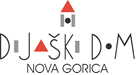 IZREDNA  NAVODILA  BIVANJA  ZA PREPREČEVANJE  ŠIRJENJA  OKUŽBE, 18.5.2020Razkuževanje in  zaščitne  maskeOb vstopu  v  dom  in  nadstropje  je  obvezno  razkuževanje  rokOb vstopu  v  dom je  obvezna  uporaba  zaščitne  maskeUporaba  zaščitne  maske  je  prav tako obvezna  v  skupnih  prostorihZaščitno  masko  si  vsak  stanovalec dolžan  priskrbeti samUporaba  stopniščPri uporabi stopnišča  je obvezna  socialna distanca minimum 1,5 mNamestitev v  sobah, migracije med nadstropji in domoviV domu se stanovalci lahko nahajajo samo v nadstropju, kjer imajo sobePrehodi med nadstropji so prepovedaniPrepovedani so obiski drugih domovObiski med stanovalci znotraj nadstropij so prepovedaniOBISKI  NESTANOVALCEV  DOMA  SO  PREPOVEDANINočitve pri stanovalcih so prepovedanePri zadrževanju zunaj doma morajo stanovalci upoštevati socialno distanco 1,5 mBivalne prostore znotraj doma je potrebno večkrat prezračiti Preselitve se do nadaljnjega ne izvajajoUporaba skupnih  prostorov, kuhinj in toaletnih prostorovDruženje v skupnih prostorih in sobah so prepovedaniPrepovedana je uporaba notranjih skupnih prostorov (fitnes, sobe za druženje in učenje)V skupnih prostorih je obvezna uporaba zaščitnih maskDo preklica se izvajajo menjave posteljnine ki so v naprej napovedane in potekajo tako, da se ohranja socialna distanca med oskrbnikom in študentom najmanj 1,5 m in se umazano posteljnino odloži v vrečoV skupnih toaletnih prostorih je lahko le ena oseba hkratiUkrepi v primeru znakov bolezniČe pri sebi opazite bolezenske znake (vročino, kašelj, oteženo dihanje, ki je značilno za pljučnico), ostanete v sobi in se izogibajte stikov z drugimi ljudmiPo telefonu se oboleli posvetuje z zdravstveno službo (izbrani osebni zdravnik ali dežurna zdravstvena služba na urgenci v bolnici Šempeter 05/33 01 117, ali klic v sili 112 kjer bo oboleli dobil vsa potrebna navodila o nadaljnjih ukrepihČe ste s strani osebnega ali dežurnega zdravnika napoteni na testiranje, morate o tem obvezno takoj obvestiti upravo Dijaškega doma Nova Gorica